IHE Principal Preparation Meeting (UPPI)EPSB, 100 Airport Road, Frankfort, KY 40517Conference Room AJanuary 23, 201810:00 AM-----3:30 PMWelcome, Introductions, Review of Agenda………Jimmy AdamsWelcome from Wallace and Partner…………………Lois Adams RodgersUpdate on PSEL Standards Adoption…………………. Jimmy AdamsUpdate:  ETS SLLA Assessment ………. Harriet Buecker Discussion and Review of Kentucky Principal Exam and alignment to PSEL…. Sherri Henley and Eve ProffittPresentation by KDE on Principal Evaluation……………Jenny RayDiscussion by Group on KPIP…………………………. Facilitated by Eve ProffittInformation about Quality Measures………Asbury, Morehead, Georgetown, EKU with Cheryl KingUpdate from Western Kentucky University and GREEC on Wallace Grant Work….Marguerita Desander and Melissa BiggerstaffReview and Discussion of Principal SurveySetting Date and Agenda for Next Meeting 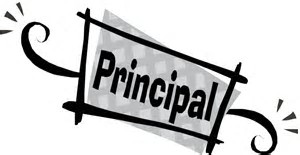 